ПРОЕКТ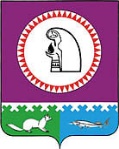 О внесении изменений в Положение о муниципальном земельном контроле на межселенной территории Октябрьского района, утвержденное решением Думы Октябрьского района от 07.09.2021 № 684В соответствии с Федеральными законами от 31.07.2020 № 248-ФЗ «О государственном контроле (надзоре) и муниципальном контроле в Российской Федерации», от 06.10.2003           № 131-ФЗ «Об общих принципах организации местного самоуправления в Российской Федерации», в целях приведения муниципального правового акта в соответствие с действующим законодательством, Дума Октябрьского района РЕШИЛА:1. Внести в Положение о муниципальном земельном контроле на межселенной территории Октябрьского района, утвержденное решением Думы Октябрьского района                     от 07.09.2021 № 684 изменения, изложив его в новой редакции согласно приложению.2. Решение вступает в силу после его официального опубликования.3. Опубликовать настоящее решение в официальном сетевом издании «октвести.ру»                   и разместить на официальном веб-сайте Октябрьского района.4. Контроль за выполнением настоящего решения возложить на постоянную комиссию Думы Октябрьского района по экономике и природопользованию.Председатель Думы Октябрьского района 					     Е.И. СоломахаГлава Октябрьского района 							     С.В. Заплатин_________ № ___ «Д-5»Исполнитель:заведующий отделом по земельным ресурсам Комитета по управлению муниципальной собственностью администрации Октябрьского районаО.В. Шумовская, тел.: 2-14-87Согласовано:Первый заместитель главы Октябрьского района по правовому обеспечению, управляющий делами администрации Октябрьского района						Н.В. ХромовЗаместитель главы Октябрьского района по вопросам муниципальной собственности, недропользования, председатель КУМС						В.М. ХомицкийЗаведующий юридическим отделом администрации Октябрьского района						Л.Ю. ДаниленкоСтепень публичности – 1, МНПАРазослать:Кому: заместителю главы Октябрьского района по вопросам муниципальной собственности, недропользования – 1 экз.КУМС – 1 экз.__________________Итого – 2 экз.Приложениек решению Думы Октябрьского районаот «___» _________ 2022 г. № ______«Приложениек решению Думы Октябрьского районаот 07 сентября 2021 г. № 684Положение о муниципальном земельном контроле на межселенной территории Октябрьского района (далее – Положение)I. Общие положения1. Настоящее Положение устанавливает порядок организации и осуществления муниципального земельного контроля на межселенной территории Октябрьского района (далее – муниципальный контроль).2. К отношениям, связанным с осуществлением муниципального контроля, организацией и проведением профилактических мероприятий и контрольных мероприятий в отношении объектов контроля (далее – объект контроля, контролируемые лица) применяются положения Федерального закона от 31.07.2020 № 248-ФЗ «О государственном контроле (надзоре) и муниципальном контроле в Российской Федерации» (далее – Федеральный закон № 248-ФЗ).3. Муниципальный земельный контроль осуществляется администрацией Октябрьского района в лице Комитета по управлению муниципальной собственностью администрации Октябрьского района (далее – Комитет, уполномоченный орган).4. В соответствии со статьей 16 Федерального закона № 248-ФЗ объектами муниципального контроля являются:1) деятельность, действия (бездействие) граждан и организаций, в рамках которых должны соблюдаться обязательные требования, в том числе предъявляемые к гражданам и организациям, осуществляющим деятельность, действия (бездействие);2) результаты деятельности граждан и организаций, в том числе продукция (товары), работы и услуги, к которым предъявляются обязательные требования;3) здания, помещения, сооружения, линейные объекты, территории, включая водные, земельные и лесные участки, оборудование, устройства, предметы, материалы, транспортные средства, компоненты природной среды, природные и природно-антропогенные объекты, другие объекты, которыми граждане и организации владеют и (или) пользуются, компоненты природной среды, природные и природно-антропогенные объекты, не находящиеся во владении и (или) пользовании граждан или организаций, к которым предъявляются обязательные требования (далее - производственные объекты).5. Учет объектов контроля осуществляется в соответствии с Положением посредством: перечня объектов контроля, размещенного на официальном сайте в сети «Интернет»;иных федеральных или региональных информационных систем, в том числе путем получения сведений в порядке межведомственного информационного взаимодействия.При сборе, обработке, анализе и учете сведений об объектах контроля для целей их учета используется информация, представляемая в соответствии с нормативными правовыми актами, информация, получаемая в рамках межведомственного взаимодействия, а также общедоступная информация.При осуществлении учета объектов контроля на контролируемых лиц не может возлагаться обязанность по представлению сведений, документов, если иное не предусмотрено федеральными законами, а также если соответствующие сведения, документы содержатся в государственных или муниципальных информационных ресурсах.Перечень объектов контроля содержит следующую информацию:1) полное наименование юридического лица или фамилия, имя и отчество (при наличии) индивидуального предпринимателя, деятельности и (или) производственным объектам которых присвоена категория риска (при наличии);2) основной государственный регистрационный номер;3) идентификационный номер налогоплательщика;4) наименование объекта контроля (при наличии);5) место нахождения объекта контроля;6) дата и номер решения о присвоении объекту контроля категории риска, указание на категорию риска, а также сведения, на основании которых было принято решение об отнесении объекта контроля к категории риска (при наличии).Размещение информации в перечне и информационных системах осуществляется с учетом требований законодательства Российской Федерации о государственной и иной охраняемой законом тайне. 6. Под контролируемыми лицами при осуществлении муниципального контроля понимаются граждане и организации, указанные в статье 31 Федерального закона № 248-ФЗ, деятельность, действия или результаты деятельности которых, либо производственные объекты, находящиеся во владении и (или) в пользовании которых, подлежат муниципальному контролю.7. Предметом муниципального контроля являются соблюдение юридическими лицами, индивидуальными предпринимателями, гражданами обязательных требований земельного законодательства, в отношении объектов земельных отношений, за нарушение которых законодательством предусмотрена административная ответственность.8. Муниципальный контроль осуществляется посредством проведения:1) профилактических мероприятий;2) мероприятий по контролю без взаимодействия с контролируемыми лицами;3) контрольных мероприятий. 	9. Муниципальный контроль вправе осуществлять следующие должностные лица: 	1) руководитель (заместитель руководителя) контрольного органа; 	2) должностное лицо контрольного органа, в должностные обязанности которого, в соответствии с настоящим положением, должностной инструкцией, входит осуществление полномочий по муниципальному контролю, в том числе проведение профилактических мероприятий и контрольных мероприятий (далее также – инспектор).10. Принятие решений о проведении контрольных мероприятий осуществляет руководитель (заместитель руководителя) контрольного органа.II. Управление рисками причинения вреда (ущерба) охраняемым законом ценностям при осуществлении контроля 11. Муниципальный контроль осуществляется на основе управления рисками причинения вреда (ущерба), определяющего выбор профилактических или контрольных мероприятий, их содержание (в том числе объем проверяемых обязательных требований), интенсивность и результаты.12. С учетом тяжести причинения вреда (ущерба) охраняемым законом ценностям и вероятности наступления негативных событий, которые могут повлечь причинение вреда (ущерба) охраняемым законом ценностям, а также с учетом добросовестности контролируемых лиц, объекты контроля подлежат отнесению к категориям среднего, умеренного и низкого риска (далее – категории риска).13. Критерии отнесения объектов контроля к категориям риска в рамках осуществления муниципального контроля указаны в приложении № 1 к настоящему Положению.14. При отнесении объектов контроля к категориям риска, применении критериев риска и выявлении индикаторов риска нарушения обязательных требований контрольным органом используются сведения, характеризующие уровень рисков причинения вреда (ущерба), полученные с соблюдением требований законодательства Российской Федерации из любых источников, обеспечивающих их достоверность, об объектах контроля.15. Отнесение объекта контроля к одной из категорий риска осуществляется контрольным органом на основе сопоставления его характеристик в соответствии с приложением № 1 к настоящему Положению.16. Контрольным органом обеспечивается организация постоянного мониторинга (сбора, обработки, анализа и учета) сведений, используемых для оценки и управления рисками причинения вреда (ущерба).17. В случае поступления в контрольный орган сведений о соответствии объекта контроля критериям риска иной категории риска, либо об изменении критериев риска контрольный орган в течение пяти рабочих дней со дня поступления указанных сведений принимает решение об изменении категории риска указанного объекта контроля.18. В случае, если объект контроля не отнесен контрольным органом к определенной категории риска, он считается отнесенным к категории низкого риска.19. Виды, периодичность проведения плановых контрольных мероприятий в отношении объектов контроля, отнесенных к определенным категориям риска, определяются настоящим положением соразмерно рискам причинения вреда (ущерба). 20. Отнесение объектов контроля к категориям риска осуществляется приказом руководителя (заместителя руководителя) контрольного органа, которые в соответствии с должностной инструкцией уполномочены на принятие решения об отнесении объектов контроля к соответствующим категориям риска.21. Контролируемые лица вправе подать в контрольный орган заявление об изменении присвоенной ранее категории риска.22. По запросу контролируемого лица контрольный орган в установленном порядке предоставляет информацию о присвоенной категории риска, а также сведения, на основании которых принято решение об отнесении к категории риска.23. Отнесение объектов контроля к определенной категории риска, в том числе изменение ранее присвоенной объекту контроля категории риска, осуществляется соответствующим приказом руководителя (заместителя руководителя) контрольного органа в соответствии с критериями отнесения объектов контроля к категориям риска согласно приложения № 1 к настоящему Положению.III.	Профилактика рисков причинения вреда (ущерба) охраняемым законом ценностям24. Профилактика рисков причинения вреда (ущерба) охраняемым законом ценностям направлена на достижение следующих основных целей:1) стимулирование добросовестного соблюдения обязательных требований всеми контролируемыми лицами;2) устранение условий, причин и факторов, способных привести к нарушениям обязательных требований и (или) причинению вреда (ущерба) охраняемым законом ценностям;3) создание условий для доведения обязательных требований до контролируемых лиц, повышение информированности о способах их соблюдения.25. Профилактические мероприятия осуществляются на основании Программы профилактики рисков причинения вреда (ущерба) охраняемым законом ценностям (далее – программа профилактики рисков причинения вреда), утвержденной приказом руководителя (заместителя руководителя) контрольного органа, прошедшей общественное обсуждение и размещенной на официальном сайте контрольного органа в сети «Интернет».26. Программа профилактики рисков причинения вреда утверждается ежегодно. 27. Контрольный орган при проведении профилактических мероприятий осуществляет взаимодействие с гражданами, организациями только в случаях, установленных Федеральным законом № 248-ФЗ. При этом профилактические мероприятия, в ходе которых осуществляется взаимодействие с контролируемыми лицами, проводятся только с согласия данных контролируемых лиц, либо по их инициативе.28. В случае, если при проведении профилактических мероприятий установлено, что объекты контроля представляют явную непосредственную угрозу причинения вреда (ущерба) охраняемым законом ценностям или такой вред (ущерб) причинен, инспектор незамедлительно направляет информацию об этом руководителю (заместителю руководителя) контрольного органа для принятия решения о проведении контрольных мероприятий.29. Профилактические мероприятия, предусмотренные программой профилактики рисков причинения вреда, обязательны для проведения контрольным органом.30. Контрольный орган может проводить профилактические мероприятия, не предусмотренные программой профилактики рисков причинения вреда.31. Контрольный орган в рамках осуществления муниципального контроля проводит следующие профилактические мероприятия:1) информирование;2) объявление предостережения;3) консультирование.4) профилактический визит.32. Информирование осуществляется должностными лицами контрольного органа посредством размещения сведений, предусмотренных частью 3 статьи 46 Федерального закона № 248-ФЗ на официальном сайте контрольного органа в сети «Интернет», в средствах массовой информации и в иных формах.Размещенные сведения поддерживаются в актуальном состоянии и обновляются в срок не позднее 5 рабочих дней с момента их изменения.Должностные лица, ответственные за размещение информации, предусмотренной настоящим Положением, определяются приказом (распоряжением) контрольного органа.33. Предостережение о недопустимости нарушения обязательных требований объявляется контролируемому лицу в случае наличия у контрольного органа сведений о готовящихся нарушениях обязательных требований или признаках нарушений обязательных требований и (или) в случае отсутствия подтвержденных данных о том, что нарушение обязательных требований причинило вред (ущерб) охраняемым законом ценностям, либо создало угрозу причинения вреда (ущерба) охраняемым законом ценностям, а также контрольный орган предлагает контролируемому лицу принять меры по обеспечению соблюдения обязательных требований.Инспектор регистрирует предостережение в журнале учета объявленных им предостережений с присвоением регистрационного номера.В случае объявления контрольным органом предостережения о недопустимости нарушения обязательных требований контролируемое лицо вправе подать возражение в отношении указанного предостережения.Возражение направляется инспектору, объявившему предостережение, не позднее 15 календарных дней с момента получения предостережения через личные кабинеты контролируемых лиц в государственных информационных системах (при их наличии) или почтовым отправлением (в случае направления на бумажном носителе).Возражения составляются контролируемым лицом в произвольной форме, при этом должны содержать следующую информацию:а) наименование контролируемого лица;б) сведения об объекте контроля;в) дату и номер предостережения, направленного в адрес контролируемого лица;г) обоснование позиции, доводы в отношении указанных в предостережении действий (бездействий) контролируемого лица, которые приводят или могут привести к нарушению обязательных требований;д) желаемый способ получения ответа по итогам рассмотрения возражения;е) фамилию, имя, отчество (при наличии) направившего возражение;ж) дату направления возражения.Контролирующий орган рассматривает возражение, по итогам рассмотрения направляет контролируемому лицу, в течение 20 рабочих дней со дня получения возражения, ответ.34. Консультирование контролируемых лиц и их представителей осуществляется инспектором, по обращениям контролируемых лиц и их представителей по вопросам, связанным с организацией и осуществлением муниципального контроля.Консультирование осуществляется без взимания платы.Консультирование может осуществляться инспектором по телефону, посредством видео-конференц-связи, на личном приеме, либо в ходе проведения профилактических мероприятий, контрольных мероприятий.Время консультирования не должно превышать 15 минут.Личный прием граждан проводится руководителем или заместителем руководителя контрольного органа.  Информация о месте приема, а также об установленных для приема днях и часах размещается на официальном сайте в сети «Интернет».Консультирование осуществляется по следующим вопросам:1)  организация и осуществление муниципального контроля;2) порядок осуществления профилактических, контрольных мероприятий, установленных настоящим положением.Консультирование в письменной форме осуществляется инспектором в сроки, установленные Федеральным законом от 02.05.2006 № 59-ФЗ «О порядке рассмотрения обращений граждан Российской Федерации», в следующих случаях:1) контролируемым лицом представлен письменный запрос о предоставлении письменного ответа по вопросам консультирования;2) за время консультирования предоставить ответ на поставленные вопросы невозможно;3) ответ на поставленные вопросы требует дополнительного запроса сведений от иных органов власти или лиц.Если поставленные во время консультирования вопросы не относятся к осуществляемому виду муниципального контроля даются необходимые разъяснения по обращению в соответствующие органы государственной власти, органы местного самоуправления или к соответствующим должностным лицам.В ходе консультирования не может предоставляться информация, содержащая оценку конкретного контрольного мероприятия, решений и (или) действий должностных лиц контрольного органа, иных участников контрольного мероприятия, а также результаты проведенных в рамках контрольного мероприятия экспертизы, испытаний.Информация, ставшая известной должностному лицу контрольного органа в ходе консультирования, не может использоваться контрольным органом в целях оценки контролируемого лица по вопросам соблюдения обязательных требований.Контрольный орган осуществляет учет консультирований, который проводится посредством внесения соответствующей записи в журнал консультирования.В случае, если в течение календарного года поступило пять и более однотипных (по одним и тем же вопросам) обращений контролируемых лиц и их представителей, консультирование по таким обращениям осуществляется посредством размещения на официальном сайте контрольного органа письменного разъяснения, подписанного руководителем (заместителем руководителя), без указания в таком разъяснении сведений, отнесенных к категории ограниченного доступа.35. Профилактический визит проводится должностным лицом контрольного органа в форме профилактической беседы по месту осуществления деятельности контролируемого лица либо путем использования видео-конференц-связи. В ходе профилактического визита контролируемое лицо информируется об обязательных требованиях, предъявляемых к его деятельности либо к принадлежащим ему объектам контроля.В ходе профилактического визита должностным лицом контрольного органа может осуществляться консультирование контролируемого лица.При проведении профилактического визита контролируемым лицам не могут выдаваться предписания. Разъяснения, полученные контролируемым лицом в ходе профилактического визита, носят рекомендательный характер.В случае, если при проведении профилактического визита установлено, что объекты контроля представляют явную непосредственную угрозу причинения вреда (ущерба) охраняемым законом ценностям или такой вред (ущерб) причинен, должностное лицо контрольного органа незамедлительно направляет информацию об этом руководителю контрольного органа для принятия решения о проведении контрольных мероприятий.Контрольный орган обязан предложить контролируемым лицам, приступающим к осуществлению деятельности, проведение обязательного профилактического визита не позднее чем в течение одного года с момента начала такой деятельности.IV.	Осуществление муниципального контроля 36. При осуществлении муниципального контроля взаимодействие должностного лица контрольного органа с контролируемым лицом осуществляется при проведении следующих контрольных мероприятий:1) инспекционный визит;2) рейдовый осмотр;3) документарная проверка;4) выездная проверка.37. Для проведения контрольного мероприятия, предусматривающего взаимодействие с контролируемым лицом, а также документарной проверки, принимается решение контрольного органа, подписанное уполномоченным должностным лицом контрольного органа, в котором указываются сведения, предусмотренные частью 1 статьи 64 Федерального закона № 248-ФЗ.38. Без взаимодействия с контролируемым лицом осуществляются следующие контрольные мероприятия:1) наблюдение за соблюдением обязательных требований (мониторинг безопасности);2) выездное обследование.Контрольные мероприятия без взаимодействия проводятся должностными лицами контрольных органов на основании заданий руководителя (заместителя руководителя) контрольного органа.39. Оценка соблюдения контролируемыми лицами обязательных требований не может проводиться иными способами, кроме как посредством контрольных мероприятий, указанных в настоящем Положении.40. При проведении контрольных мероприятий в рамках осуществления муниципального контроля должностное лицо контрольного органа имеет право:1) совершать действия, предусмотренные частью 2 статьи 29 Федерального № 248-ФЗ;2) использовать для фиксации доказательств нарушений обязательных требований фотосъемку, аудио- и (или) видеозапись, если совершение указанных действий не запрещено федеральными законами;3) возбуждать дела об административных правонарушениях по выявленным фактам нарушения законодательства Российской Федерации.41. Контрольный орган (инспектор) в соответствии со статьей 32 Федерального закона № 248-ФЗ может привлекать на добровольной основе свидетелей, которым могут быть известны какие-либо сведения о фактических обстоятельствах, имеющих значение для принятия решения при проведении контрольного мероприятия.42. Контрольный орган в соответствии со статьей 33 Федерального закона № 248-ФЗ вправе привлекать к проведению контрольного мероприятия экспертов, экспертные организации.По требованию контролируемого лица инспектор обязан предоставить информацию об экспертах, экспертных организациях и иных лицах, привлекаемых для проведения контрольного мероприятия, в целях подтверждения полномочий.43. Контрольный орган в соответствии со статьей 34 Федерального закона № 248-ФЗ может привлекать для совершения отдельных контрольных действий специалистов, обладающих специальными знаниями и навыками, необходимыми для оказания содействия контрольным органам, в том числе при применении технических средств.44. В случае, если проведение контрольного мероприятия оказалось невозможным в связи с отсутствием контролируемого лица по месту нахождения (осуществления деятельности), либо в связи с фактическим неосуществлением деятельности контролируемым лицом, либо в связи с иными действиями (бездействием) контролируемого лица, повлекшими невозможность проведения или завершения контрольного мероприятия, инспектор составляет акт о невозможности проведения контрольного  мероприятия с указанием причин и информирует контролируемое лицо о невозможности проведения контрольного мероприятия в порядке, предусмотренном частями 4 и 5 статьи 21 Федерального закона № 248-ФЗ. В этом случае инспектор вправе совершить контрольные действия в рамках указанного контрольного мероприятия в любое время до завершения проведения контрольного мероприятия.45. При проведении контрольных мероприятий и совершении контрольных действий, которые должны проводиться в присутствии контролируемого лица либо его представителя, присутствие контролируемого лица либо его представителя обязательно, за исключением проведения контрольных мероприятий, совершения контрольных действий, не требующих взаимодействия с контролируемым лицом.В случаях отсутствия контролируемого лица либо его представителя, предоставления контролируемым лицом информации контрольному органу о невозможности присутствия при проведении контрольного мероприятия, контрольные действия совершаются, если оценка соблюдения обязательных требований при проведении контрольного мероприятия может быть проведена без присутствия контролируемого лица, а контролируемое лицо было надлежащим образом уведомлено о проведении контрольного мероприятия.46. Случаями, при наступлении которых контролируемые лица, вправе в соответствии с частью 8 статьи 31 Федерального закона № 248-ФЗ, представить в контрольный орган информацию о невозможности присутствия при проведении контрольного мероприятия являются:1)    временная нетрудоспособность;2)    нахождение за пределами Российской Федерации;3)    административный арест;4)   избрание в отношении подозреваемого (обвиняемого) в совершении преступления физического лица меры пресечения в виде: подписки о невыезде и надлежащем поведении, запрете определенных действий, заключения под стражу, домашнего ареста.5)  наступлении обстоятельств непреодолимой силы, препятствующих присутствию лица при проведении контрольного мероприятия (военные действия, катастрофа, стихийное бедствие, крупная авария, эпидемия и другие чрезвычайные обстоятельства).Информация лица должна содержать:а) описание обстоятельств и их продолжительность;б) сведения о причинно-следственной связи между возникшими обстоятельствами и невозможностью, либо задержкой присутствия при проведении контрольного мероприятия;в) указание на срок, необходимый для устранения обстоятельств, препятствующих присутствию при проведении контрольного мероприятия (при наличии возможности его определить).При предоставлении указанной информации проведение контрольного мероприятия переносится контрольным органом на срок, необходимый для устранения обстоятельств, послуживших поводом для данного обращения контролируемого лица.47. Контрольное мероприятие может быть начато после внесения в единый реестр контрольных (надзорных) мероприятий сведений (далее – ЕРКНМ), в соответствии с Правилами формирования и ведения ЕРКНМ, утвержденными постановлением Правительства Российской Федерации от 16.04.2021 № 604.48. Проведение контрольного мероприятия, не включенного в ЕРКНМ, за исключением проведения наблюдения за соблюдением обязательных требований и выездного обследования, является грубым нарушением требований к организации и осуществлению муниципального контроля, и подлежит отмене, в том числе результаты такого мероприятия признаются недействительными.49. Контрольные мероприятия, за исключением контрольных мероприятий без взаимодействия, могут проводиться на плановой и внеплановой основе.50. Плановые контрольные мероприятия осуществляются инспекторами на основании ежегодного плана проведения плановых контрольных мероприятий, формируемого контрольным органом и подлежащего согласованию с органами прокуратуры.51. План проведения плановых контрольных мероприятий разрабатывается в соответствии с постановлением Правительства Российской Федерации от 31.12.2020 № 2428 «О порядке формирования плана проведения плановых контрольных (надзорных) мероприятий на очередной календарный год, его согласования с органами прокуратуры, включения в него и исключения из него контрольных (надзорных) мероприятий в течение года», с учетом особенностей, установленных настоящим Положением.52. Плановыми контрольными мероприятиями при осуществлении муниципального контроля являются:1) инспекционный визит;2) рейдовый осмотр;3) документарная проверка;4) выездная проверка.53. Частота проведения плановых контрольных мероприятий устанавливается для объектов контроля, отнесенных к категории:- среднего риска – один раз в четыре года- умеренного риска – один раз в шесть лет.В отношении объектов контроля, отнесенных к категории низкого риска, плановые контрольные мероприятия не проводятся.54. При наличии оснований, установленных пунктами 1, 3-5 части 1 статьи 57 Федерального закона № 248-ФЗ, контрольным органом проводятся следующие внеплановые контрольные мероприятия:1) инспекционный визит;2) рейдовый осмотр;3) документарная проверка;4) выездная проверка.55. В случае, если внеплановое контрольное мероприятие может быть проведено только после согласования с органами прокуратуры, указанное мероприятие проводится после такого согласования.56. В день подписания решения о проведении внепланового контрольного мероприятия, в целях согласования его проведения, контрольный орган направляет в орган прокуратуры сведения о внеплановом контрольном мероприятии с приложением копии решения о проведении внепланового контрольного мероприятия и документов, которые содержат сведения, послужившие основанием для его проведения.57. Если основанием для проведения внепланового контрольного мероприятия являются сведения о непосредственной угрозе причинения вреда (ущерба) охраняемым законом ценностям, контрольный орган для принятия неотложных мер по ее предотвращению и устранению приступает к проведению внепланового контрольного мероприятия незамедлительно (в течение двадцати четырех часов после получения соответствующих сведений) с извещением об этом органа прокуратуры по месту нахождения объекта контроля посредством направления в тот же срок документов, предусмотренных пунктом 56 настоящего Положения.58. При проведении контрольного мероприятия, предусматривающего взаимодействие с контролируемым лицом (его представителем) в месте осуществления деятельности контролируемого лица, контролируемому лицу (его представителю) инспектором, в том числе руководителем группы инспекторов, предъявляются служебное удостоверение, заверенная печатью бумажная копия, либо решение о проведении контрольного мероприятия в форме электронного документа, подписанного квалифицированной электронной подписью, а также сообщается учетный номер контрольного мероприятия в ЕРКНМ.59. Контрольные мероприятия, за исключением контрольных мероприятий без взаимодействия, могут проводиться только путем совершения инспектором и лицами, привлекаемыми к проведению контрольного мероприятия, следующих контрольных действий:1) осмотр;2) досмотр;3) опрос;4) получение письменных объяснений;5) истребование документов;6) инструментальное обследование;7) экспертиза.60. Срок проведения контрольного мероприятия, может быть приостановлен руководителем (заместителем руководителя) контрольного органа на основании мотивированного представления инспектора в случае, если срок осуществления экспертиз или испытаний превышает срок проведения контрольного мероприятия, на срок осуществления экспертиз или испытаний.Срок осуществления экспертиз или испытаний определяется соответствующими правовыми актами, принятыми в отношении экспертиз или испытаний.61. Контрольный орган привлекает к участию в контрольном мероприятии по соответствующему виду контроля:1) независимый орган инспекции – в отношении контролируемого лица, независимая оценка соблюдения обязательных требований которого была проведена независимым органом инспекции;2) саморегулируемую организацию – в отношении контролируемого лица, являющегося членом саморегулируемой организации с обязательным членством (в случае оценки в рамках контрольного мероприятия обязательных требований, контроль за которыми относится к предмету деятельности саморегулируемой организации).62. Инспекционный визит проводится в порядке, установленном статьей 70 Федерального закона № 248-ФЗ.В ходе инспекционного визита могут совершаться следующие контрольные действия:1) осмотр;2) опрос;3) получение письменных объяснений;4) инструментальное обследование;5) истребование документов, которые в соответствии с обязательными требованиями должны находиться в месте нахождения (осуществления деятельности) контролируемого лица (его филиалов, представительств, обособленных структурных подразделений) либо объекта контроля.Внеплановый инспекционный визит может проводиться только по согласованию с органами прокуратуры, за исключением случаев его проведения в соответствии с пунктами 3-5 части 1 статьи 57 и частью 12 статьи 66 Федерального закона № 248-ФЗ.63. Рейдовый осмотр проводится в порядке, установленном статьей 71 Федерального закона № 248-ФЗ.В ходе рейдового осмотра могут совершаться следующие контрольные действия:1) осмотр;2) досмотр;3) опрос;4) получение письменных объяснений;5) истребование документов;6) инструментальное обследование;7) экспертиза.Рейдовый осмотр может проводиться только по согласованию с органами прокуратуры, за исключением случаев его проведения в соответствии с пунктами 3-5 части 1 статьи 57 и частью 12 статьи 66 Федерального закона № 248-ФЗ.В случае, если в результате рейдового осмотра были выявлены нарушения обязательных требований, инспектор (инспекторы) на месте составляет (составляют) акт в отношении каждого контролируемого лица, допустившего нарушение, отдельный акт, содержащий информацию в отношении всех результатов контроля, не оформляется.64. Документарная проверка проводится в порядке, установленном статьей 72 Федерального закона № 248-ФЗ.В ходе документарной проверки могут совершаться следующие контрольные действия:1) получение письменных объяснений;2) истребование документов;3) экспертиза.Внеплановая документарная проверка проводится без согласования с органами прокуратуры.65. Выездная проверка проводится в порядке, установленном статьей 73 Федерального закона № 248-ФЗ.В ходе выездной проверки могут совершаться следующие контрольные действия:1) осмотр;2) досмотр;3) опрос;4) получение письменных объяснений;5) истребование документов;6) инструментальное обследование;7) экспертиза.Внеплановая выездная проверка может проводиться только по согласованию с органами прокуратуры, за исключением случаев его проведения в соответствии с пунктами         3 - 5 части 1 статьи 57 и частью 12 статьи 66 Федерального закона № 248-ФЗ.Срок проведения выездной проверки не может превышать десять рабочих дней. В отношении одного субъекта малого предпринимательства общий срок взаимодействия в ходе проведения выездной проверки не может превышать пятьдесят часов для малого предприятия и пятнадцать часов для микропредприятия. Срок проведения выездной проверки в отношении организации, осуществляющей свою деятельность на территориях нескольких субъектов Российской Федерации, устанавливается отдельно по каждому филиалу, представительству, обособленному структурному подразделению организации или производственному объекту.66. Наблюдение за соблюдением обязательных требований (мониторингом безопасности) проводится без взаимодействия с контролируемым лицом в порядке, установленном статьей 74 Федерального закона № 248-ФЗ.67. Выездное обследование проводится без взаимодействия с контролируемым      лицом и без его информирования в порядке, установленном статьей 75 Федерального закона № 248-ФЗ.В ходе выездного обследования на общедоступных (открытых для посещения неограниченным кругом лиц) производственных объектах могут осуществляться:1) осмотр;2) инструментальное обследование (с применением видеозаписи);3) экспертиза.Срок проведения выездного обследования одного объекта (нескольких объектов, расположенных в непосредственной близости друг от друга) не может превышать один рабочий день.68. Для фиксации инспектором контрольного органа и лицами, привлекаемыми к совершению контрольных действий, доказательств нарушения обязательных требований могут использоваться фотосъемка, аудио- и видеозапись, измерительные инструменты и (или) технические приборы, специальное оборудование и иные способы фиксации доказательств при проведении контрольных мероприятий за исключением:- сведений, отнесенных законодательством Российской Федерации к государственной тайне;- объектов, территорий, которые законодательством Российской Федерации отнесены к режимным и особо важным объектам.Фотографии, аудио- и видеозаписи, используемые в качестве доказательств, должны позволять однозначно идентифицировать объект фиксации, отражающий нарушение обязательных требований, дату и время фиксации объекта.Измерительные инструменты и (или) технические приборы, специальное оборудование, используемые при проведении контрольных действий должны иметь действующий сертификат соответствия и (или) свидетельство о проверке, подтверждающие их соответствие установленным требованиям, применяемым к измерительным инструментами и (или) технические приборы, специальное оборудование.Под иными способами фиксации доказательств для определения фактических значений, показателей, действий (событий), имеющих значение для проведения оценки соблюдения контролируемым лицом обязательных требований, могут применяться оборудование, государственные и иные информационные системы, программные средства, созданные в соответствии с законодательством Российской Федерации, обязательные к использованию контролируемым лицом, а также иные средства доступа к информации.Под средствами доступа к информации в Федеральном законе № 248-ФЗ понимаются аппаратно-программные средства, обеспечивающие в установленном законодательством порядке доступ к информации, содержащейся в государственных информационных системах.Информация о проведении фотосъемки, аудио- и видеозаписи отражается в акте, составляемом по результатам контрольного мероприятия, и протоколе, составляемом по результатам контрольного действия, проводимого в рамках контрольного мероприятия. Фотографии, аудио- и видеозаписи, используемые в качестве доказательств нарушений обязательных требований, результаты измерительных инструментов и (или) технических приборов, оборудования, прикладываются к акту контрольного мероприятия.V.	Результаты контрольного мероприятия69. Результатами контрольного мероприятия являются оценка соблюдения контролируемым лицом обязательных требований, создание условий для предупреждения нарушений обязательных требований и (или) прекращения их нарушений, восстановление нарушенного положения, направление уполномоченным органам или должностным лицам информации для рассмотрения вопроса о привлечении к ответственности и (или) применение контрольным органом мер, предусмотренных пунктом 2 части 2 статьи 90 Федерального закона № 248-ФЗ.70. По окончании проведения контрольного мероприятия составляется акт контрольного мероприятия (далее – акт). В случае, если по результатам проведения такого мероприятия выявлено нарушение обязательных требований, в акте указывается, какое именно обязательное требование нарушено, каким нормативным правовым актом и его структурной единицей оно установлено. В случае устранения выявленного нарушения до окончания проведения контрольного мероприятия в акте указывается факт его устранения. Документы, иные материалы, являющиеся доказательствами нарушения обязательных требований, в том числе заполненные при проведении контрольного мероприятия проверочные листы, приобщаются к акту.71. Оформление акта производится на месте проведения контрольного мероприятия в день окончания проведения такого мероприятия, если иной порядок оформления акта не установлен Правительством Российской Федерации.72. Контролируемое лицо или его представитель знакомится с содержанием акта на месте проведения мероприятия.В случае проведения документарной проверки, либо контрольного мероприятия без взаимодействия с контролируемым лицом, а также в случае, если составление акта по результатам контрольного мероприятия на месте его проведения невозможно по причине совершения контрольных действий, предусмотренных пунктом 9 части 1 статьи 65 Федерального закона № 248-ФЗ, контрольный орган направляет акт контролируемому лицу в порядке, установленном статьей 21 Федерального закона № 248-ФЗ.73. Контролируемое лицо подписывает акт тем же способом, которым изготовлен данный акт. При отказе или невозможности подписания контролируемым лицом или его представителем акта по итогам проведения контрольного мероприятия в акте делается соответствующая отметка.74. Акт контрольного мероприятия, проведение которого было согласовано органами прокуратуры, направляется в органы прокуратуры посредством ЕРКНМ непосредственно после его оформления.75. В случае выявления при проведении контрольного мероприятия нарушений обязательных требований контролируемым лицом контрольный орган в пределах полномочий, предусмотренных законодательством Российской Федерации, обязан:1) выдать после оформления акта контрольного мероприятия контролируемому лицу предписание об устранении выявленных нарушений с указанием разумных сроков их устранения и (или) о проведении мероприятий по предотвращению причинения вреда (ущерба) охраняемым законом ценностям, а также других мероприятий, предусмотренных федеральным законом о виде контроля;2) незамедлительно принять предусмотренные законодательством Российской Федерации меры по недопущению причинения вреда (ущерба) охраняемым законом ценностям или прекращению его причинения вплоть до обращения в суд с требованием о принудительном отзыве продукции (товаров), представляющей опасность для жизни, здоровья людей и для окружающей среды, о запрете эксплуатации (использования) зданий, строений, сооружений, помещений, оборудования, транспортных средств и иных подобных объектов и о доведении до сведения граждан, организаций любым доступным способом информации о наличии угрозы причинения вреда (ущерба) охраняемым законом ценностям и способах ее предотвращения в случае, если при проведении контрольного мероприятия установлено, что деятельность гражданина, организации, владеющих и (или) пользующихся объектом контроля, эксплуатация (использование) ими зданий, строений, сооружений, помещений, оборудования, транспортных средств и иных подобных объектов, производимые и реализуемые ими товары, выполняемые работы, оказываемые услуги представляют непосредственную угрозу причинения вреда (ущерба) охраняемым законом ценностям или что такой вред (ущерб) причинен;3) при выявлении в ходе контрольного мероприятия признаков преступления или административного правонарушения направить соответствующую информацию в государственный орган в соответствии со своей компетенцией или при наличии соответствующих полномочий принять меры по привлечению виновных лиц к установленной законом ответственности;4) принять меры по осуществлению контроля за устранением выявленных нарушений обязательных требований, предупреждению нарушений обязательных требований, предотвращению возможного причинения вреда (ущерба) охраняемым законом ценностям, при неисполнении предписания в установленные сроки принять меры по обеспечению его исполнения вплоть до обращения в суд с требованием о принудительном исполнении предписания, если такая мера предусмотрена законодательством;5) рассмотреть вопрос о выдаче рекомендаций по соблюдению обязательных требований, проведении иных мероприятий, направленных на профилактику рисков причинения вреда (ущерба) охраняемым законом ценностям.            VI.	Обжалование решений контрольных органов, действий (бездействия) их должностных лиц76. Решения и действия (бездействие) должностных лиц, осуществляющих муниципальный контроль, могут быть обжалованы в порядке, установленном законодательством Российской Федерации.77.  Досудебный порядок подачи жалоб, установленный главой 9 Федерального закона № 248-ФЗ, при осуществлении муниципального земельного контроля не применяется. VII.    Оценка результативности и эффективности деятельности контрольногооргана при осуществлении муниципального земельного контроля 78. Оценка результативности и эффективности осуществления муниципального контроля осуществляется на основании статьи 30 Федерального закона № 248-ФЗ. 79. Ключевые показатели вида контроля и их целевые значения, индикативные показатели для муниципального земельного контроля установлены приложением № 2 к настоящему Положению.VIII.    Заключительные положения80. До 31 декабря 2023 года подготовка контрольным органом в ходе осуществления вида муниципального контроля документов, информирование контролируемых лиц о совершаемых должностными лицами контрольного органа действиях и принимаемых решениях, обмен документами и сведениями с контролируемыми лицами осуществляется на бумажном носителе.Приложение № 1к Положению о муниципальном контроле на межселенной территории Октябрьского районаКРИТЕРИИОТНЕСЕНИЯ ОБЪЕКТОВ К КАТЕГОРИЯМ РИСКА В РАМКАХОСУЩЕСТВЛЕНИЯ МУНИЦИПАЛЬНОГО ЗЕМЕЛЬНОГО КОНТРОЛЯ
НА МЕЖСЕЛЕННОЙ ТЕРРИТОРИИ ОКТЯБРЬСКОГО РАЙОНА1. С учетом вероятности наступления и тяжести потенциальных негативных последствий несоблюдения обязательных требований объекты муниципального земельного контроля подлежат отнесению к категориям среднего, умеренного и низкого риска.2. К категории среднего риска относятся объекты контроля:а) предназначенные для захоронения и размещения твердых бытовых отходов, размещения кладбищ, и примыкающие к ним земельные участки;б) предназначенные для гаражного и (или) жилищного строительства.3. К категории умеренного риска относятся объекты контроля:а) граничащие с землями и (или) земельными участками, относящимися к категории земель лесного фонда, земель особо охраняемых территорий и объектов, а также земель запаса;б) относящиеся к категории земель населенных пунктов и граничащие с землями и (или) земельными участками, относящимися к категории земель сельскохозяйственного назначения;в) относящиеся к категории земель промышленности, энергетики, транспорта, связи, радиовещания, телевидения, информатики, земель для обеспечения космической деятельности, земель обороны, безопасности и земель иного специального назначения и граничащие с землями и (или) земельными участками, относящимися к категории земель сельскохозяйственного назначения;г) относящиеся к категории земель сельскохозяйственного назначения и граничащие с землями и (или) земельными участками, относящимися к категории земель населенных пунктов.4. К категории низкого риска относятся объекты контроля, не предусмотренные пунктами 2 и 3 настоящих Критериев.5. С учетом вероятности нарушения обязательных требований объекты контроля, предусмотренные пунктом 4 настоящих Критериев и подлежащие отнесению к категории низкого риска, подлежат отнесению к категориям умеренного риска при наличии вступивших в законную силу в течение последних 3 лет на дату принятия (изменения) решения об отнесении объекта муниципального земельного контроля к категории низкого риска двух и более постановлений (решений) по делу об административном правонарушении с назначением административного наказания связанных с:а) нарушением обязательных требований земельного законодательства, ответственность за которое предусмотрена статьями 7.1, 8.8 Кодекса Российской Федерации об административных правонарушениях;б) воспрепятствованием законной деятельности должностного лица органа муниципального контроля по проведению проверок или уклонением от таких проверок, ответственность за которые предусмотрена статьей 19.4.1 Кодекса Российской Федерации об административных правонарушениях;в) невыполнением в срок законного предписания об устранении нарушений земельного законодательства, ответственность за которое предусмотрена статьей 19.5 Кодекса Российской Федерации об административных правонарушениях.6. С учетом вероятности нарушения обязательных требований объекты контроля, предусмотренные пунктом 3 настоящих Критериев и подлежащие отнесению к категории умеренного риска, подлежат отнесению к категориям среднего риска при наличии вступивших в законную силу в течение последних 3 лет на дату принятия (изменения) решения об отнесении объекта муниципального земельного контроля к категории среднего риска двух и более постановлений (решений) по делу об административном правонарушении с назначением административного наказания связанных с:а) нарушением обязательных требований земельного законодательства, ответственность за которое предусмотрена статьями 7.1, 8.8 Кодекса Российской Федерации об административных правонарушениях;б) воспрепятствованием законной деятельности должностного лица органа муниципального контроля по проведению проверок или уклонением от таких проверок, ответственность за которые предусмотрена статьей 19.4.1 Кодекса Российской Федерации об административных правонарушениях;в) невыполнением в срок законного предписания об устранении нарушений земельного законодательства, ответственность за которое предусмотрена статьей 19.5 Кодекса Российской Федерации об административных правонарушениях.7. Объекты муниципального земельного контроля, подлежащие, в соответствии с пунктом 2 настоящих Критериев, отнесению к категории среднего риска, подлежат отнесению к категории умеренного риска при отсутствии постановления о назначении административного наказания, предусмотренного статьями 7.1, 8.8 Кодекса Российской Федерации об административных правонарушениях, а также в случае отсутствия при проведении последней плановой проверки нарушений обязательных требований земельного законодательства.8. Объекты муниципального земельного контроля, подлежащие, в соответствии с пунктом 3 настоящих Критериев, отнесению к категории умеренного риска, подлежат отнесению к категории низкого риска при отсутствии постановления о назначении административного наказания, предусмотренного статьями 7.1, 8.8 Кодекса Российской Федерации об административных правонарушениях, а также в случае отсутствия при проведении последней плановой проверки нарушений обязательных требований земельного законодательства.Приложение № 2к Положению о муниципальном контроле на межселенной территории Октябрьского районаКЛЮЧЕВЫЕ ПОКАЗАТЕЛИ И ИХ ЦЕЛЕВЫЕ ЗНАЧЕНИЯ, ИНДИКАТИВНЫЕ ПОКАЗАТЕЛИ ДЛЯ МУНИЦИПАЛЬНОГО ЗЕМЕЛЬНОГО КОНТРОЛЯ НА МЕЖСЕЛЕННОЙ ТЕРРИТОРИИ ОКТЯБРЬСКОГО РАЙОНА Оценка результативности и эффективности деятельности администрации Октябрьского района в части осуществления муниципального контроля осуществляется на основе системы показателей результативности и эффективности.В систему показателей результативности и эффективности деятельности контрольных органов входят:1) ключевые показатели видов контроля, отражающие уровень минимизации вреда (ущерба) охраняемым законом ценностям, уровень устранения риска причинения вреда (ущерба) в соответствующей сфере деятельности, по которым устанавливаются целевые (плановые) значения и достижение которых должен обеспечить соответствующий контрольный орган;2) индикативные показатели видов контроля, применяемые для мониторинга контрольной деятельности, ее анализа, выявления проблем, возникающих при ее осуществлении, и определения причин их возникновения, характеризующих соотношение между степенью устранения риска причинения вреда (ущерба) и объемом трудовых, материальных и финансовых ресурсов, а также уровень вмешательства в деятельность контролируемых лиц.1. Ключевые показатели и их целевые значения:2. Индикативные показатели:При осуществлении муниципального контроля устанавливаются следующие индикативные показатели:количество плановых контрольных мероприятий, проведенных за отчетный период;количество внеплановых контрольных мероприятий, проведенных за отчетный период;общее количество контрольных мероприятий с взаимодействием, проведенных за отчетный период;количество обязательных профилактических визитов, проведенных за отчетный период;количество предостережений о недопустимости нарушения обязательных требований, за отчетный период;количество контрольных мероприятий, по результатам которых выявлены нарушения обязательных требований, за отчетный период;количество контрольных мероприятий, по итогам которых возбуждены дела об административных правонарушениях, за отчетный период;сумма административных штрафов, наложенных по результатам контрольных мероприятий, за отчетный период;количество направленных в органы прокуратуры заявлений о согласовании проведения контрольных мероприятий, за отчетный период;количество направленных в органы прокуратуры заявлений о согласовании проведения контрольных мероприятий, по которым органами прокуратуры отказано в согласовании, за отчетный период;количество исковых заявлений об оспаривании решений, действий (бездействий) должностных лиц контрольного органа, направленных контролируемыми лицами в судебном порядке, за отчетный период;количество исковых заявлений об оспаривании решений, действий (бездействий) должностных лиц контрольного органа, направленных контролируемыми лицами в судебном порядке, по которым принято решение об удовлетворении заявленных требований, за отчетный период;количество контрольных мероприятий, проведенных с грубым нарушением требований к организации и осуществлению муниципального контроля и результаты которых были признаны недействительными и (или) отменены, за отчетный период.Контрольный орган ежегодно осуществляет подготовку доклада о муниципальном контроле с указанием сведений о достижении ключевых показателей и сведений об индикативных показателях видов контроля, в том числе о влиянии профилактических мероприятий и контрольных мероприятий на достижение ключевых показателей.».ПОЯСНИТЕЛЬНАЯ ЗАПИСКАк проекту решения Думы Октябрьского района«О внесении изменений в Положение о муниципальном земельном контроле на межселенной территории Октябрьского района, утвержденное решением Думы Октябрьского района от 07.09.2021 № 684»Проект решения Думы Октябрьского района «О внесении изменений в Положение о муниципальном земельном контроле на межселенной территории Октябрьского района, утвержденное решением Думы Октябрьского района от 07.09.2021 № 684» (далее – Положение) подготовлен в соответствии с Федеральным законом от 31.07.2020 № 248-ФЗ             «О государственном контроле (надзоре) и муниципальном контроле в Российской Федерации», на основании Обзора наиболее часто встречающихся нарушений законодательства, выявленных в ходе осуществления правовой экспертизы муниципальных нормативных правовых актов при ведении регистра муниципальных нормативных правовых актов Ханты-Мансийского автономного округа – Югры в 2021 году.Принятие проекта решения не потребует дополнительных денежных расходов, осуществляемых за счет средств местного бюджета.Проектом решения предлагается исключить по всему тексту Положения слова «(надзор)» в соответствующих падежах, дополнена норма об отражении фотосъемки, аудио- и видеозаписи в акте, составляемом по результатам контрольного мероприятия, изменены индикативные показатели муниципального контроля согласно Типовому перечню индикативных показателей федерального государственного контроля (надзора), доведенному глав муниципальных образований Департаментом экономического развития ХМАО – Югры 19.01.2022, а также исправлены нарушения правил юридической техники.Заведующий отделом по земельным ресурсам Комитета по управлению муниципальной собственностью администрации Октябрьского района				О.В. ШумовскаяМуниципальное образованиеОктябрьский районДУМАРЕШЕНИЕМуниципальное образованиеОктябрьский районДУМАРЕШЕНИЕМуниципальное образованиеОктябрьский районДУМАРЕШЕНИЕМуниципальное образованиеОктябрьский районДУМАРЕШЕНИЕМуниципальное образованиеОктябрьский районДУМАРЕШЕНИЕМуниципальное образованиеОктябрьский районДУМАРЕШЕНИЕМуниципальное образованиеОктябрьский районДУМАРЕШЕНИЕМуниципальное образованиеОктябрьский районДУМАРЕШЕНИЕМуниципальное образованиеОктябрьский районДУМАРЕШЕНИЕМуниципальное образованиеОктябрьский районДУМАРЕШЕНИЕ«»2022г.№пгт. Октябрьскоепгт. Октябрьскоепгт. Октябрьскоепгт. Октябрьскоепгт. Октябрьскоепгт. Октябрьскоепгт. Октябрьскоепгт. Октябрьскоепгт. Октябрьскоепгт. ОктябрьскоеДокладчик Ф.И.О., должность, номер телефонаДата поступления проекта решенияЗаключение по проекту решения, номер заключения, дата, подпись должностного лицаХомицкий Василий Михайлович – заместитель главы Октябрьского района по вопросам муниципальной собственности, недропользования,председатель Комитета по управлению муниципальной собственностью администрации Октябрьского района, тел. 28004Ключевые показателиЦелевые значенияДоля устраненных нарушений обязательных требований (в процентах от общего числа выявленных в ходе контрольных мероприятий)Не менее 60%Доля обоснованных жалоб на действия (бездействие) контрольного органа и (или) его должностных лиц при проведении контрольных мероприятий (в процентах от общего количества поступивших жалоб)0%Доля отмененных решений, принятых по результатам контрольных мероприятий (в процентах от общего числа проведенных контрольных мероприятий).0%